План методической работыМБОУ «СОШ №55 ИМ. А. НЕВСКОГО»на 2019-2020 учебный годМодернизация современного отечественного образования предполагает не только обновление содержания образования, структурные и организационно-экономические изменения, но и совершенствование научно-методического обеспечения образовательного процесса. Методическая работа - главное направление работы школы, от которого зависит выработка стратегии и перспектива развития образовательного учреждения. Приоритетные направления методической работы школы1.Организационное обеспечение: • работа по образовательным программам школы. • обновление содержания образования, совершенствование граней образовательной деятельности на основе внедрения в практику работы продуктивных педагогических технологий, ориентированных на развитие личности ребенка и совершенствование педагогического мастерства педагога; • повышение и совершенствование педагогического мастерства через максимальное использование возможности урока как основной формы организации образовательной деятельности, через проведение единых методических дней, предметных декад, взаимопосещение уроков, активное участие в семинарах, конференциях, творческих мастерских; • совершенствование системы обобщения, изучения и внедрения передового педагогического опыта учителей школы; • непрерывное самообразование педагогов и повышение уровня профессионального мастерства; • включение педагогов в творческий поиск, в инновационную деятельность. 2.Технологическое обеспечение: • Творческая ориентация педагогического коллектива на овладение технологиями, которые стимулируют активность учащихся, раскрывают творческий потенциал личности ребёнка. • Обеспечение обоснованности и эффективности планирования процесса обучения детей. • Совершенствование кабинетной системы. • Укрепление материально-технической базы методической службы школы. 3. Информационное обеспечение: • Оказание помощи педагогам в планировании, организации и анализе педагогической деятельности, в реализации принципов и методических приемов обучения и воспитания, в развитии современного стиля педагогического мышления. • Обеспечение методическими и практическими материалами методической составляющей образовательной деятельности через использование Интернет, электронных баз данных и т.д.; 4. Создание условий для развития личности ребенка: • Формирование мотивации к учебной деятельности через создание эмоциональнопсихологического комфорта в общении ученика с учителем и другими детьми. • Организация УВР, направленной на формирование личности, способной к социальной адаптации через сотрудничество школы и семьи. • Психолого-педагогическое сопровождение образовательной программы школы; • Изучение особенностей индивидуального развития детей. • Формирование у обучающихся мотивации к познавательной деятельности. • Развитие ученического самоуправления. 5. Создание условий для укрепления здоровья учащихся: • Отслеживание динамики здоровья учащихся • Разработка методических рекомендаций педагогам школы по использованию здоровье сберегающих методик и преодолению учебных перегрузок школьников; • Совершенствование взаимодействия с учреждениями здравоохранения. 6. Диагностика и контроль результативности образовательной деятельности: • Контроль за качеством знаний учащихся. • Совершенствование механизмов независимых экспертиз успеваемости и качества знаний учащихся. • Совершенствование у учащихся универсальных учебных действий. • Диагностика деятельности педагогов по развитию у учащихся интереса к обучению, результативности использования индивидуально групповых занятий и элективных курсов. Перспективный план работы педагогического коллектива по единой методической теме 2017-2020гг. Методическая тема школы:«Совершенствование качества образования  в условиях реализации ФГОС»Цель работы по единой методической теме:повышение качества образования через непрерывное  развитие учительского потенциала,  повышение уровня профессионального мастерства и профессиональной компетентности педагогов   для успешной реализации ФГОС второго поколения и воспитания  личности, подготовленной  к жизни в высокотехнологичном, конкурентном мире.Основные задачи по реализации темы:Создание  условий  для реализации ФГОС  начального образования  (НОО), ФГОС основного общего образования (ООО), и для введения ФГОС среднего общего образования (СОО).Создание условий  (организационно-управленческих, методических, педагогических) для обновления основных образовательных программ образовательного учреждения, включающего три группы требований, в соответствии с  Федеральным государственным стандартом нового поколения.Совершенствование   методического  уровня  педагогов в овладении новыми педагогическими технологиями.Привести в систему работу учителей-предметников по темам самообразования, активизировать работу по выявлению, обобщению и распространению передового педагогического опыта реализации ФГОС.Совершенствование  системы мониторинга и диагностики успешности образования, уровня профессиональной компетентности и методической подготовки педагогов.Обеспечение  методического сопровождения  работы с молодыми и вновь принятыми специалистами.Создание  условий  для самореализации учащихся в учебно-воспитательном процессе и  развития их  ключевых компетенций.Развитие  системы  работы с детьми, имеющими повышенные интеллектуальные способности.Развитие   ключевых компетенции обучающихся на основе использования современных педагогических технологий и методов активного обучения.Этапы методической работы школы1 этапМетодическая тема на 2017-2018 учебный год:«Повышение эффективности образовательного процесса через применение современных подходов к организации образовательной деятельности, непрерывное совершенствование профессионального уровня и педагогического мастерства учителя»Цель: совершенствование системы повышения квалификации и профессиональной компетентности педагогов, стимулирование и поддержка педагогических работников школы, повышение качества образования и разностороннее развитие личности школьников, повышение престижа образовательного учреждения.Задачи:Создание оптимальных условий  (правовых и организационных) для повышения образовательного уровня педагогических работников по квалификации с учётом современных требований (нормативно-правовой базы ФГОС).Совершенствование учебно-методического и информационно-технического обеспечения УВП педагогов с учётом современных тенденций развития образования.Совершенствование управленческой компетенции руководителей образовательного учреждения.Повышение мотивации педагогов в росте профессионального мастерства, на получение современных знаний.Продолжить модернизацию системы обучения в школе путем изучения теории по вопросу требований к современному уроку.Обеспечение роста профессиональной компетентности педагогов школы в ходе работы учителей по темам самообразования с целью ориентации на развитие мотивации обучения, способностей и возможностей каждого ученика, на раскрытие их личностного, интеллектуального, творческого потенциала.Совершенствование единой системы урочной и внеурочной деятельности учителей и учащихся, направленной на разностороннее развитие личности участников образовательного процесса.Осуществление психолого-педагогической поддержки слабоуспевающих учащихся.Организация методического обеспечения введения ФГОС ОВЗ, создание условий для повышения квалификации педагогических работников и их участие в учебно-методической работе.Расширение сферы использования информационных технологий, создание условий для раннего раскрытия интересов и склонностей учащихся к научно-исследовательской деятельности, для усвоения школьниками исследовательских, проектировочных и экспериментальных умений.Выстраивание системы поиска и поддержки талантливых детей и их сопровождение в течение периода обучения.2 этап Методическая тема школы на 2018-2019 учебный год:«Создание образовательного пространства, обеспечивающего личностную, социальную и профессиональную успешность учащихся путём применения современных педагогических и информационных технологий в рамках ФГОС»Цель: Непрерывное совершенствование уровня педагогического мастерства учителя, его эрудиции, компетентности в области учебного предмета и методики его преподавания; применение новых технологий, направленных на обеспечение самораскрытия, самореализации учащихся, повышение качества учебно-воспитательного процесса.Задачи: Реализация системно-деятельностного подхода в обучении и воспитании.Непрерывное совершенствование педагогического мастерства учителей.Внедрение современных педагогических технологий обучения и воспитания, информационных образовательных технологий.Адаптация образовательного процесса к запросам и потребностям личности; ориентация обучения на личность учащихся; обеспечение возможности её самораскрытия; создание системы поиска и поддержки талантливых детей.Совершенствование предпрофильной подготовки обучающихся. Реализация принципов сохранения физического и психического здоровья субъектов образовательного процесса, использование здоровьесберегающих технологий в урочной и внеурочной деятельности.Духовно-нравственное, патриотическое и гражданское воспитание через повышение воспитательного потенциала урока.3 этапМетодическая тема на 2019-2020 учебный год:«Семья и школа: пути эффективного сотрудничества в современных условиях. Результативность работы школы по методической теме»Цель:  создание условий для повышения качества социального партнёрства школы и семьи, для развития творческого взаимодействия всех субъектов образовательного процесса, способствующих самоопределению и самореализации школьника.Задачи:Создание условий  для взаимодействия  школы, семьи и общественных организаций в формировании личности школьников.Создание  системы  педагогического всеобуча, направленного на формирование у родителей педагогической культуры, чувства долга и социальной ответственности за воспитание и развитие детей.Формирование у родителей системы ценностных отношений, позитивного отношения к активной общественной деятельности детей через создание и реализацию совместных социальных проектов, поддержку родителями работы органов самоуправления школы.Информационное обеспечение психолого-педагогического сопровождения семейного воспитания, изучение и внедрение в практику передового опыта работы с семьей, инновационных технологий семейного воспитания.Научно-методическое обеспечение работы классных руководителей с семьей, создание банка методических разработок.Создание благоприятной атмосферы общения, направленной на преодоление конфликтных ситуаций в процессе воспитания учащихся в системе «учитель-ученик-родитель».Активное вовлечение взрослых и детей в занятия физкультурой, спортом и туризмом, акцентирование внимания педагогов и родителей на необходимости моделирования здорового образа жизни в семье, бережного отношения к физическому, психическому, духовному здоровью детей.Развитие самостоятельности детей в условиях семьи.Формирование у родителей умения диагностировать развитие детей.Формы методической работы: 1. Тематические педагогические советы. 2. Методический совет . 3. Методические объединения. 4. Работа учителей над темами самообразования. 5. Открытые уроки, их анализ. 6. Взаимопосещение и анализ уроков. 7. Предметные декады. 8. Педагогический мониторинг. 9. Разработка методических рекомендаций в помощь учителю. 10. Индивидуальные беседы по организации и проведению урока. 11. Организация и контроль курсовой подготовки учителей. 12. Аттестация. Основные вопросы методической работы:организация работы над методической темой школы;организация работы ШМО; роль и место ШМО в обеспечении учебно-воспитательного процесса школы;проведение педагогических советов;организационно-методическое обеспечение системы повышения теоретического уровня и педагогической квалификации педагогов;организация и экспертиза инновационной деятельности педагогов и образовательного учреждения в целом; обобщение и внедрение передового педагогического опыта;оказание помощи учителям в реализации принципов и методических приемов обучения и воспитания;аттестация учителей;работа с молодыми специалистами.Задачи: - повышение уровня методического мастерства педагогических работников школы;- обобщение и распространение опыта творчески работающих учителей, анализ, апробирование и внедрение новых форм методического обеспечения образовательного процесса с учетом компетентностного подхода; (учитывается передовой опыт коллег, пропагандируется имеющийся);- использование самоанализа педагогического процесса и формирование умений обобщать свой опыт для выявления возможного профессионального роста педагога как пути самообразования;- направление деятельности учителей на овладение ИКТ - технологиями, которые стимулируют активность учащихся, раскрывают творческий потенциал личности ребенка;-повышение качества проведения учебных занятий на основе внедрения информационных технологий; - решение вопросов материального стимулирования педагогов, повышающих свою квалификацию, добивающихся высокого качества знаний учащихся и роста достижений, как собственных, так и школьников;- проведение оценки возможностей коллектива;- разработка индивидуальной образовательной траектории для каждого преподавателя;- совершенствование аттестационных мероприятий, как средства повышения уровня квалификации педагогических и руководящих работников;- развитие инновационного поведения педагогов и их нового педагогического мышления;- развитие и повышение уровня научно-исследовательской и методической культуры учителей;- совершенствование системы контроля, создание гибких механизмов управления результатами деятельности педагогов;- повышение статуса учителя и престижа педагогической профессии. Ожидаемые результаты:- повышение квалификации и наращивание кадрового потенциала в школе;- положительное изменение качественных показателей труда педагогических работников и деятельности школы в целом;- закрепление и успешная деятельность молодых педагогов.Структура методической работы.В целях  наиболее полной реализации задач на 2019 – 2020 учебный год сохраняется отработанная модель методической структуры. 1. Педагогический совет2. Методический совет  школы.3. Методические объединения учителей – предметников.Структурно-функциональная модель методической службы МБОУ «СОШ №55 им.А.Невского»Состав методических объединенийМБОУ «Средняя общеобразовательная школа с углубленным изучением  отдельных предметов  № 55 имени Александра Невского» города КурскаНаш педагогический коллектив – это 73 учителя-профессионала!Среди педагогов школы: МО учителей математики, информатики, физики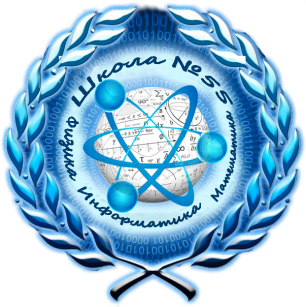 (Руководитель МО – Алёшкина Оксана Юрьевна)Девиз МО – «Учитель - человек, который может делать трудные вещи легкими» 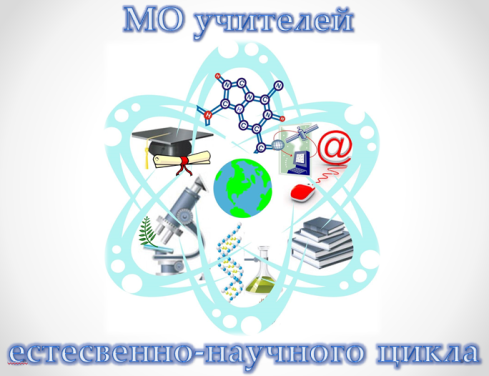                 МО учителей  предметов естественно-научного цикла                    (Руководитель МО – Татькова Надежда Константиновна)Девиз МО – «Научить учиться!» МО учителей  иностранных языков(Руководитель МО –Смирнова Ирина Сергеевна)Девиз МО – «Учи английский – познавай мир!»МО учителей начальных классов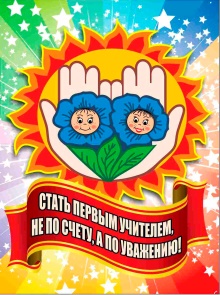 (Руководитель МО – Осьминина Юлия Валериевна)Девиз МО – «Стать первым учителем не по счёту, а по уважению!» МО учителей русского языка и литературы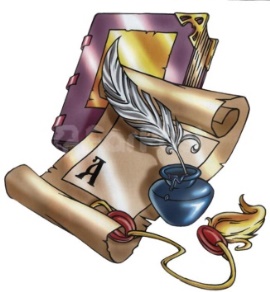 (Руководитель МО – Сергеева Вера Викторовна)                                                        Девиз МО – «Нам не дано предугадать,  как слово наше  отзовется.  И нам волнение дается, как нам дается благодать!»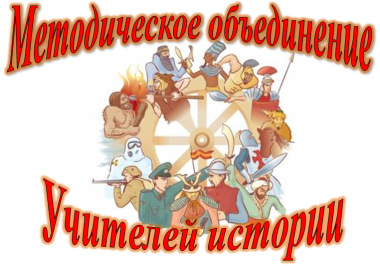                         МО учителей предметов общественно-научного цикла                                 (Руководитель МО – Мариненко Елена Ивановна)Девиз МО – «Человек, не знающий истории, всю жизнь остаётся ребёнком!» МО учителей искусства, технологии, ОБЖ и физической культуры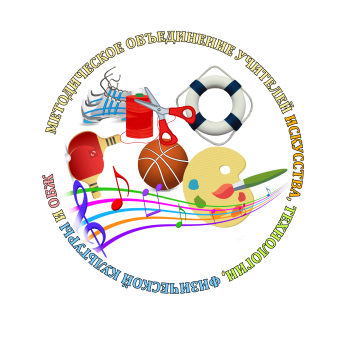                                         (Руководитель МО – Давыдова Елена Егоровна)Девиз МО – «Учить и научить – это две большие разницы!» 2019-2020 учебный год – год ТВОРЧЕСТВА!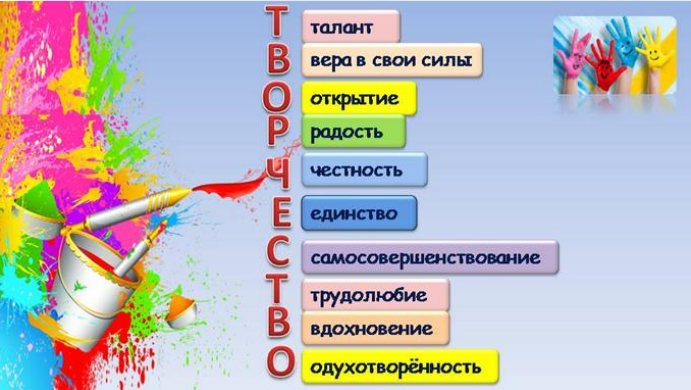 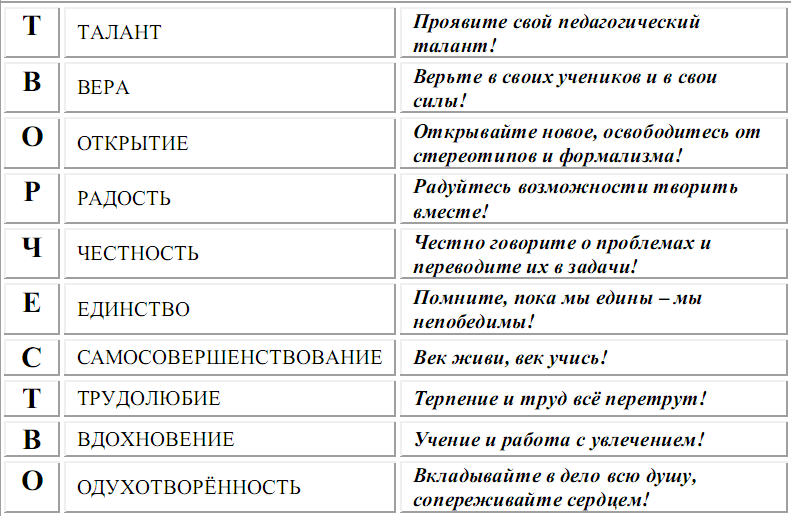 Работа педагогического совета Для подготовки и проведения педсоветов будут использоваться следующие технологии: • работа творческой группы по подготовке к педсовету; • анкетирование учащихся и учителей; • деятельность рабочих групп в рамках педсовета для решения поставленных задач и обоснования совместно принятых решений.Педагогические советы  на  2019-2020 учебный годРабота Методического совета Школы Миссия работы Методического совета в текущем году: • создание педагогических условий внедрения системно-деятельностного подхода в образовательную деятельность школы. • успешная работа педагогического коллектива в режиме развития; • формирование атмосферы заинтересованности в росте педагогического мастерства, приоритета педагогической компетентности, творческих поисков коллектива. Цель работы Методического совета школы: методическое сопровождение педагогов для развития управленческой компетентности, позволяющей эффективно внедрять Федеральный государственный образовательный стандарт второго поколенияЗадачи: 1.Продолжить приведение в соответствие с ФЗ «Об образовании в РФ» и ФГОС нового поколения нормативно – правовую базу школы в области методической работы. 2.Организовать методическое сопровождение введения ФГОС СОО. 3.Руководителям ШМО организовать работу над методической темой школы. 4.Продолжить внедрение метода исследования и метода проектов в образовательную деятельность школы, как основных технологий системно – деятельностного подхода. 5.Организовать непрерывное повышение педагогического мастерства педагогов через курсовую подготовку, работу ШМО, сетевые сообщества. 6.Продолжить работу по выявлению, обобщению, распространению положительного педагогического опыта творчески работающих учителей, по формированию портфолио педагогов. В 2019-2020 учебном году на заседаниях МС будут рассмотрены следующие вопросы: 1. Итоги методической работы за 2018 -2019 учебный год, основные задачи на новый учебный год. 2. Инструктивно-методическое совещание: • основные направления методической работы в школе; • этапы работы над методической темой; • темы самообразования, работа над планом самообразования. 3. Принятие УМК на 2019-2020 учебный год, учебных планов и программ, планов работы ШМО. 4. Создание группы контроля адаптации учащихся 1, 5,10 классов и готовность к обучению на уровне начального, основного и среднего общего образования, сформированности их УУД, ЗУН. 6. Организация и проведение предметных школьных и муниципальных олимпиад. 7. Итоги мониторинга учебной деятельности по результатам промежуточного контроля. 8. Работа с учащимися, имеющими высокую и низкую мотивацию к учебнопознавательной деятельности. 9. Информация о ходе аттестации учителей. 10. Подведение итогов аттестации учителей школы, анализ реализации системы курсовой подготовки. 11. Подготовка к государственной итоговой аттестации в 9-х,11 классах. 12. Подготовка к ВПР. 13.Подведение итогов по самообразованию, самооценка профессионального развития учителей. 14.Мониторинг учебной деятельности за год. Результативность работы МС. 15.Обсуждение плана работы на 2019-2020 учебный год. Работа с Федеральными государственными образовательными стандартами:  согласование рабочих программ и календарно-тематических планов;  преемственность в работе начальных классов, основного и старшего звена;  методы работы по ликвидации пробелов в знаниях учащихся;  методы работы с учащимися, имеющими повышенную и пониженную мотивацию к учебно-познавательной деятельности;  формы и методы промежуточного и итогового контроля;  отчеты учителей по темам самообразования;  проведение и анализ ВПР;  государственная итоговая аттестация учащихся в формах ОГЭ, ЕГЭ. На заседаниях методических объединений запланировано рассмотрение вопросов, связанных  -с изучением и применением новых технологий, - с сохранением и укреплением здоровья учащихся, -с изучением и применением текстов и заданий ВПР, контрольных работ и других учебно-методических материалов; - с анализом ВПР, контрольных работ и разработкой ориентиров по устранению выявленных пробелов в знаниях учащихся. В рамках работы методических объединений будут проводиться предметные недели.График проведения предметных недельЕдиная методическая декада: «Эффективный современный урок как показатель профессиональной подготовки учителя».Методические тематические семинары и круглые столы на  2019-2020 учебный годРабота творческой группы педагогического мастерстваЗадача: обеспечение творческого роста учителей.Планработы с неуспевающими детьми на 2019-2020 учебный годПЛАН РАБОТЫ ШКОЛЫ МОЛОДОГО УЧИТЕЛЯна 2019 - 2020 УЧЕБНЫЙ ГОДПовышение квалификации,аттестация педагогических работниковАттестация учителейРекомендовать повысить квалификационную категорию в 2019-2020 учебном году  следующим учителям: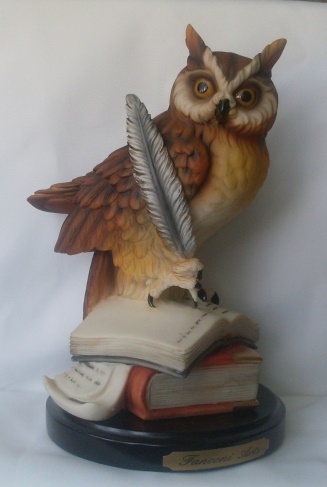  План работынаучного общества учащихся«Мудрая сова»на 2019-2020 учебный год№п/пНаименование МОРуководитель МОМО учителей начальных классовОсьминина Юлия ВалерьевнаМО учителей гуманитарного цикла (русский язык, литература)Сергеева Вера ВикторовнаМО учителей математики, физики, информатикиАлёшкина Оксана ЮрьевнаМО учителей предметов естественно-научного  цикла (химия, биология, география)Татькова Надежда КонстантиновнаМО учителей предметов общественно-научного  цикла (история, обществознание)Мариненко Елена ИвановнаМО учителей искусства, технологии, физической культуры и ОБЖДавыдова Елена ЕгоровнаМО учителей английского языкаСмирнова Ирина СергеевнаМО классных руководителей 5-11 классовДубовик АнтонинаПетровнаСостав методического совета МБОУ «Средняя общеобразовательная школа с углубленным изучением  отдельных предметов  № 55 имени Александра Невского» города КурскаСостав методического совета МБОУ «Средняя общеобразовательная школа с углубленным изучением  отдельных предметов  № 55 имени Александра Невского» города КурскаСостав методического совета МБОУ «Средняя общеобразовательная школа с углубленным изучением  отдельных предметов  № 55 имени Александра Невского» города Курска1.Мордвинова Ирина ВикторовнаДиректор школы2.Постоева Ольга АлексеевнаЗаместитель директора по УВР. Председатель МС, руководит методической работой школы. Ответственная за работу с одаренными детьми.3.Дронова Татьяна НиколаевнаЗаместитель директора по УВР. Ответственная за работу с детьми с ОВЗ.4.Бобнева Татьяна ФедоровнаЗаместитель директора по УВР. Ответственная за создание банка диагностики и мониторинга 1 ступени обучения.5.Глаголева Ирина ГеннадьевнаЗаместитель директора по ВР. Руководит изучением НПО опыта классных руководителей.6.Панкова Нина АлександровнаЗаместитель директора по УВР. Ответственная за составление тарификации и расписания.7.Власова Ирина НиколаевнаЗаместитель директора по УВР. Ответственная за проведение ГИА.8.Осьминина Юлия ВалерьевнаУчитель начальных классов. Руководитель МО учителей начальных классов. Ответственная за выпуск методических бюллетеней и проведение педконсилиумов.9.Сергеева Вера ВикторовнаУчитель русского языка и литературы. Руководитель МО учителей филологического отделения. Ответственная за организацию предметных недель.10.Алёшкина Оксана ЮрьевнаУчитель математики. Руководитель МО учителей математики и информатики. Ответственная за проведение открытых уроков, методической декады. Руководитель школы высшего педагогического мастерства.11.Татькова Надежда КонстантиновнаУчитель  биологии. Руководитель МО учителей естественно-научного цикла. Ответственная за проведение открытых уроков, методической декады.  12.Мариненко Елена ИвановнаУчитель истории  Руководитель МО историко-патриотического направления. 13.Давыдова Елена ЕгоровнаУчитель ИЗО. Руководитель МО искусствоведческого цикла. Руководит редакционной группой по выпуску методических бюллетеней и стенной печати.14.Смирнова Ирина СергеевнаУчитель английского языка. Руководитель МО классных руководителей 5-11 классов. Руководитель школы молодого педагога.15. Дубовик Антонина ПетровнаУчительфизкультуры. Руководитель МО классных руководителей 1-11 классов.16.Долженкова Лариса АлександровнаУчитель русского языка и литературы.  Секретарь МС. Заведующая МК. Пропагандирует новинки методической и психолого-педагогической литературы среди педагогов.учителей высшей квалификационной категорииучителей первой квалификационной категории2учителя награждены Почётной грамотой Министерства образования и науки РФчеловек награждены знаком «Почётный работник общего образования РФ»Отличников народного просвещенияпобедителя конкурса «Лучшие учителя России» в рамках ПНПОпобедителей премии «Признание»учителя награждены Почётной грамотой Губернатора Курской областиучителей награждены Почётной грамотой Курской областной Думыучителей награждены Почётной грамотой Главы города Курскаучителей награждены Почётной грамотой Комитета образования и науки Курской области учителей награждены Почётной грамотой Комитета образования города Курскаучитель награждён медалью «За трудовое отличие»учитель награжден  медалью «За заслуги в педагогической и общественной деятельности»№ п/пФ.И.О.Занимаемая должностьПедагогический стажКвалификационная категорияТема самообразованияОтраслевые награды1АлёшкинаОксанаЮрьевнаУчитель математики29 летвысшая«Духовно-нравственное воспитание на уроках математики»Почётная грамота Министерства образования и науки РФ2ЛеденёваЕленаНиколаевнаУчитель математики30 летвысшая«Формирование патриотизма на уроках математики»Нагрудный знак «Почетный работник образования РФ»3ДмитриеваГалияШамильевнаУчитель математики43 годапервая«Формирование УУД на уроках математики»Нагрудный знак «Почетный работник образования РФ»4ПостоеваОльгаАлексеевнаЗаместитель директора по УВР, учитель математики30 летвысшая«Возможности метапредметного урока»Нагрудный знак «Почетный работник образования РФ»5ПанковаНинаАлександровнаЗаместитель директора по УВР, учитель математики40 летвысшая«Технологическая карта – основа планирования урока в свете введения ФГОС ООО»Отличник народного просвещения6Москвин Александр ВячеславовичУчитель информатики38 летпервая«Развитие алгоритмической культуры обучающихся на уроках математики»Отличник народного просвещения7Чекаданов Александр СергеевичУчитель информатики12 летсоответствие«Развитие компьютерной граммотности на уроках информатики»8Малогорская ЮлияВикторовнаУчитель физики18 летпервая«Активизация мышления обучающихся на уроках физики»9Афанасьева Тамара ВячеславовнаУчитель математики41 годпервая«Патриотическое воспитание на уроках математики»Нагрудный знак «Почетный работник образования РФ»10ТимошиловАлексейАндреевичУчитель информатики8 летпервая«Формирование УУД на уроках информатики»№ п/пФ.И.О.Занимаемая должностьПедагогический стажКвалификационная категорияТема самообразованияОтраслевые награды1АлфимоваГалинаВикторовнаУчитель географии24 годасоответствие«Личностно ориентированное обучение географии через дифференцированный подход в обучении»2Мелентьева Людмила ИвановнаУчительхимии34 годапервая«Проектно-исследовательская деятельность учащихся на уроках химии»3Татькова Надежда КонстантиновнаУчительбиологии37 летвысшая«Организация самостоятельной учебно- познавательной деятельности на уроке биологии»Нагрудный знак «Почетный работник образования РФ»№ п/пФ.И.О.Занимаемая должностьПедагогический стажКвалификационная категорияТема самообразованияОтраслевые награды1АндросоваМаргаритаНиколаевнаУчитель английскогоязыка8,5летсоответствие«Формирование навыков чтения на английском языке в начальной школе»2Бердалиева Регина МуратовнаУчитель английскогоязыка3,5 годасоответствие«Формирование навыков коммуникативной компетенции обучающихся на уроках английского языка»3ЕгизарянМилена ЭдуардовнаУчитель английскогоязыка6,5летсоответствие«Применение игрой технологиина уроках английского языка»4Жерновая Ирина СергеевнаУчитель немецкогоязыка1 годмолодой специалист«Диалог культуркак фактор повышения интереса обучающихся при изучении немецкого языка»5Котова  Анна ГеннадьевнаУчитель английскогоязыка1 годмолодой специалист«Интегративный подход при обучении чтению английской литературы»6Ларионова Ирина Юрьевна1 годсоответствие«Формирование грамматических навыков монологической и диалогической речи обучающихся»7СмирноваИрина СергеевнаУчитель английскогоязыка36 летпервая«Современный урок в условиях реализации ФГОС»8ШамрайИринаВикторовнаУчитель английскогоязыка36 летвысшая«Различные стратегии подготовки обучающихся к ОГЭ»Почётный работник общего образования РФ9ШахвердянЭгине ГеворковнаУчитель английскогоязыка2,5годасоответствие«Проектная деятельность обучающихся на уроках иностранного языка»10Белоусова ВалентинаАндреевнаУчитель английскогоязыка6,5 летсоответствие№ п/пФ.И.О.Занимаемая должностьПедагогический стажКвалификационная категорияТема самообразованияОтраслевые награды1ОсьмининаЮлияВалериевнаУчитель начальных классов15 летпервая«Портфолио как средство развития УУД младших школьников»2БобневаТатьянаФедоровнаЗаместитель директора по УВР, учительначальныхклассов39 летвысшая«Обеспечение преемственности программы формирования УУД при переходе от дошкольного к начальному и основному общему образованию»Отличник народного просвещения3ИсаенкоСветланаАнатольевнаУчитель начальных классов36 летвысшая«Активизация познавательной деятельности на уроках русского языка»Почетный работник  общего образования  РФ4СиницынаЛидияИвановнаУчитель начальных классов40 летпервая«Развитие познавательной активности на уроках русского языка и математики»Отличник народного просвещения5МалетинаРаисаВалентиновнаУчитель начальных классов34 годавысшая«Активизация познавательной и исследовательской деятельности на уроках математики»6БобрышеваЭммаСтаниславовнаУчитель начальных классов33 годапервая«Особенности духовно-нравственного воспитания младших школьников в условиях перехода на ФГОС второго поколения»Почетный работник  общего образования  РФ7ДаниловаНатальяВладимировнаУчитель начальных классов22 годасоответствие«Взаимодействие игровой и учебно-познавательной деятельности младших школьников в условиях реализации ФГОС НОО»8ТитоваВалентинаАлександровнаУчитель начальных классов36 лет первая«Экологическое воспитание младших школьников»9ПоляковаТатьянаАлександровнаУчитель начальных классов41 годсоответствие«Здоровьесберегающие технологии во время учебного процесса в рамках ФГОС второго поколения»10КузнецоваЛюдмилаВикторовнаУчитель начальных классов39 лет высшая«Формирование навыков проектной деятельности у учеников на уроке и во внеурочное время»Почетный работник  общего образования  РФ11НовиковаЕленаАдольфовнаУчитель начальных классов32 год высшая«Интеллектуальное и творческое развитие младших школьников в урочное и внеурочное время»Почетный работник  общего образования  РФ12ГлаголеваИринаГеннадьевнаЗаместитель директора по ВР, учитель начальных классов27 летвысшая«Формирование творческих способностей учащихся школы 1 уровня»Почетный работник  общего образования  РФ13СтародубцеваОксанаВикторовнаУчитель начальных классов6 лет соответствие«Дифференцированный подход к обучению учащихся в начальной школе»14ТюнинаДинаАлександровнаУчитель начальных классов5 летсоответствие«Формирование экологической культуры младших школьников»15ЧернявскаяНатальяАлександровнаУчитель начальных классов10 летсоответствие«Групповая работа как средство формирования УУД»16ФроловаНадеждаВикторовнаУчитель начальных классов35 летвысшая«Использование специальных упражнений с целью формирования (развития) орфографической зоркости обучающихся»Отличник народного просвещения17ДудинаОльгаВикторовнаУчитель начальных классов4 годамолодой специалист«Условия успешной реализации ФГОС на уроках чтения»18БохоноваТатьянаВалентиновнаУчитель начальных классов24 года соответствие«Развитие орфографической зоркости на уроках русского языка»19ПриходченкоНатальИвановнаУчитель начальных классов13 летсоответствие«Формирование читательской деятельности у обучающихся школы 1 ступени обучения»20Козлова Анна ПетровнаУчитель начальных классов5 летсоответствие«Формирование нравственно-этических ценностей младших школьников на уроках литературного чтения в рамках ФГОС НОО»21Гайдучик Ирина ГригорьевнаУчитель начальных классов17 лет соответствие«Организация групповой работы в начальной школе в условиях реализации ФГОС НОО»22ГорбачеваТатьянаВладимировнаУчитель начальных классов1й  годсоответствие«Формирование положительной мотивации у младших школьников в условиях реализации ФГОС  НОО»23Воронцева АлёнаЕвгеньевнаУчитель начальных классов1й  годсоответствие«Групповая работа как средство формирования УУД»24Ломакина НатальяПетровнаВоспитатель ГПД 28 лет соответствие«Формирование ответственного отношения к учению, готовности и способности учащихся к саморазвитию и  самообразованию»25Шляхова ВалентинаВасильевнаВоспитатель ГПД 39 летсоответствие«Нравственное и эстетическое воспитание учащихся в условиях деятельности группы продленного дня»№ п/пФ.И.О.Занимаемая должностьПедагогический стажКвалификационная категорияТема самообразованияОтраслевые награды1ВеликодскийВасилийИльичУчительрусского языкаи литературы39 лет первая«Нравственное воспитание учащихся на уроках русского языка и литературы»Почетный работник народного образования2Игнатенко Ольга ОлеговнаУчительрусского языкаи литературымолодой специалист«Формы и методы проведениясовременного урока»3ДолженковаЛарисаАлександровнаУчительрусского языкаи литературы27 лет первая«Создание ситуации успеха на уроках русского языка и литературы»4ДроноваТатьянаНиколаевнаЗаместитель директора по УВР, учительрусского языкаи литературы23 года первая«Пути повышения эффективности современного урока»5ЕфремоваГалинаВикторовнаУчительрусского языкаи литературы41 год первая«Использование ИКТ на уроках русского языка и литературы как средство технического обеспечения и повышения эффективности урока»Почетный работник общего образования РФ6ЖиленковаВалентинаИвановнаУчительрусского языкаи литературы42 годапервая«Формы и методы проведениясовременного урока»Отличник народного просвещения7МордвиноваИринаВикторовнаДиректор, учительрусского языкаи литературы35 летвысшая«Развитие творческих навыков на уроках русского языка и литературы»Отличник народного просвещения8СергееваВераВикторовнаУчительрусского языкаи литературы40 лет первая«Применение инновационных технологий на уроках русского языка»Почетный работник общего образования РФ9БондырьЮлияАнатольевнаУчительрусского языкаи литературы5 летсоответствие«Применение современных технологий на уроках русского языка и литературы»10БелогорцеваЛилияАлексеевнаУчительрусского языкаи литературымолодой специалист«Формы и методы проведениясовременного урока»№ п/пФ.И.О.Занимаемая должностьПедагогический стажКвалификационная категорияТема самообразованияОтраслевые награды1Мариненко ЕленаИвановнаУчитель истории20 летпервая«Внедрение эффективных педагогических технологий для повышения качества обучения при подготовке к ЕГЭ»2Черкашина ИринаПавловнаУчитель истории16 летпервая«Внедрение эффективных педагогических технологий для повышения качества обучения детей с повышенной мотивацией»3Ильинова Анастасия ИвановнаУчитель истории4 годамолодойспециалист«Внедрение эффективных педагогических технологий для повышения качества обучения детей с разными учебными возможностями при переходе из начальной школы в основную школу»4ЛукьяницаСтаниславАлександровичУчитель истории4 годасоответствие«Создание условий развития обучающегося путём применения информационных технологий в рамках ФГОС»№ п/пФ.И.О.Занимаемая должностьПедагогический стажКвалификационная категорияТема самообразованияОтраслевые награды1ДавыдоваЕленаЕгоровнаучитель ИЗО26 летвысшая«Проектирование урока  изобразительного искусства в  соответствии  с требованиями ФГОС»2КостинаЮлияАндреевнаучитель музыки11 лет соответствие«Способы развития профессионализма учителя на уроке музыки»3ШестаковаОльгаНиколаевнаучитель музыки4 годасоответствие«Использование инновационных технологий на уроках музыки»4ШеховцовВладимирВасильевичучительфизическойкультуры28 летсоответствие«Урок  физической культуры в  соответствии  с ФГОС второго поколения»Мастер спорта СССР5УсачеваЕленаВячеславаучительфизическойкультуры33 годавысшая«Здоровьесберегающие  технологии на уроках физической культуры»6ДубовикАнтонинаПетровнаучительфизическойкультуры16 летпервая«Новые педагогические технологии на уроках физической культуры»7ЕмельяновАлександрПрогрессовичпреподаватель-организатор ОБЖ29 летвысшая«Применение современных технологий на уроке ОБЖ»8СтайкоВячеславАнатольевичучитель технологии19 летвысшая«Новое в  ведении уроков  технологии в  рамках ФГОС»9СмирноваСветланаФедоровнаучитель технологии47 летвысшая«Использование  современных педагогических технологий в образовательном процессе»Почетный работник общего образования10Чевычелов Владимир Семёновичучительфизическойкультуры38 летсоответствие«Здоровьесберегающие  технологии на уроках физической культуры»11ПанченкоОлегАлександровичучительфизическойкультуры3 годасоответствие«Здоровьесберегающие  технологии на уроках физической культуры»ТемаСроки ОтветственныеПедагогический совет №1«Пути эффективного сотрудничества семьи и школы в современных условиях»«Итоги 2018-2019 уч. г. и перспективы развития школы, цели, задачи ее деятельности»Рассмотрение плана работы школы на 2019-2020 учебный год.Обеспечение безопасности детей в ОУ.Утверждение состава МС школы.Утверждение руководителей предметных МО.Утверждение локальных актов.Инструктаж по ТБАвгустДиректор школы Мордвинова И. В., зам. директора по УВР Постоева О. А.зам. директора по ВРГлаголева И. Г.Педагогический совет№2«Семья и школа: воспитательный аспект»Итоги работы школы за 1-ю четвертьНоябрьзам. директора по ВРГлаголева И. Г.Педагоги школыПедагогический совет №3«Семья и школа:  образовательный аспект»Итоги работы школы за 2-ю четверть, 1 полугодие.ЯнварьПостоева О. А., Власова И. Н. зам. директора по УВР зам. директора по УВР Дронова Т. Н. Педагоги школыПедагогический совет №4«Семья и школа:  управленческий аспект»Итоги работы школы за 3-ю четвертьМартзам. директора по ВРГлаголева И. Г.зам. директора по УВР Дронова Т. Н.Педагоги школыПедагогический совет №5             О допуске обучающихся 9-х и 11-х классов к экзаменамМайзам. директора по УВР Педагоги школыПедагогический совет №6О переводе обучающихся в следующий  класс.Майзам. директора по УВР Педагоги школыПедагогический совет №7О выпуске учащихся 9-х классовИюньзам. директора по УВР Педагоги школыПедагогический совет №8  О выпуске учащихся 11-х классовИюньзам. директора по УВР Педагоги школы№ппСрокиПредметОтветственные3 неделя ноябряНеделя правовых знанийМариненко Е. И.4 неделя ноябряНеделя начальной школыОсьминина Ю. В.1 неделя декабряНеделя филологииСергеева В. В.4 неделя январяНеделя историиМариненко Е. И.1 неделя февраляМетодическая неделяЗам. директора по УВР, руководители МО2 неделя мартаНеделя математикиАлёшкина О. Ю.МартДекада искусстваДавыдова Е. Е.АпрельЭкологический месячник.Неделя физики и космонавтики.Татькова Н.К., Чекаданов А. С.3 неделя апреляНеделя английского языкаСмирнова И.С.ТемаСроки ОтветственныеМетодический совет №1Методический семинар «Семья и школа: взгляд в одном направлении»сентябрьЧлены МСМетодический совет №2Методический семинар «Эффективные формы работы с родителями»ноябрьЧлены МСМетодический совет №3Методический семинар «Создание ситуации совместной продуктивной  творческой деятельности»февральЧлены МСМетодический совет №4Круглый стол «Владение педагогическими технологиями и методиками как показатель мастерства учителя»апрельЧлены МС№ТемаДата проведенияОтветственныеКонтроль1.Систематическое участие в работе ШМОВ течение  учебного года.Алёшкина О. Ю.МС2.Проведение творческих выставок дидактических и раздаточных материалов, тетрадей учащихся, творческих работ.1 раз в четвертьАлёшкина О. Ю.Рук. МОМС3.Участие в работе педсовета, в проведении методических дней, семинаров, конференций. Подготовка и проведение открытых  уроков.В течение  учебного года.ЗД УВР Рук. МОАлёшкина О. Ю.МС4.Оказание активной помощи администрации школы при проведении контрольных срезов по предметам, проверке школьной документации.В течение  учебного года.Рук. МОАлёшкина О. Ю.МС5.Участие в подготовке  аттестационных материалов.В течение  учебного года.Рук. МОАлёшкина О. Ю.Совещ. при директоре6.Оказание помощи администрации школы по обобщению передового педагогического опытаВ течение  учебного года.Рук. МОАлёшкина О. Ю.МС7.Организация творческих отчетов учителей.В течение  учебного года.Рук. МОАлёшкина О. Ю.МС№Содержание мероприятияФорма проведенияСрокОтветственныеСовещание при директоре: «Индивидуальная работа с обучающимися как средство борьбы за полную успеваемость».сентябрьОрганизация дополнительных занятий по запросам родителейСобеседованиеСентябрь1недЗДПроверка занятости «трудных» в кружках и секциях, изучение читательских интересов.Проверка журналов, читательских формуляровСентябрь3недЗД по ВРЗав.библио-текойПроверка рабочих тетрадей слабоуспевающих1 неделямесяцаЗДИндивидуальные беседы со слабоуспевающимиоктябрь 1 неделяДиректор,ЗД, ПсихологПроверка системы работы учителей со слабоуспевающими детьми.Посещение занятийоктябрь ЗДКонтроль за посещаемостью обучающихся.Собеседование с кл. руководителями, проверка журналов 2 неделямесяцаЗД по ВРОрганизация классными руководителями взаимопомощи и шефства для слабоуспевающихоктябрь 3 неделяЗД по ВРПедагогические консультации классных руководителей:  «Как помочь ребенку учиться?»Индивидуальная работа с родителямиВ течение годаКлассный руководитель, психолог.Система опроса слабоуспевающихПроверка классных журналовРаз в месяцЗДТК. Состояние обучения обучающихся, оставленных на повторный курс обучения.Посещение уроков, собеседование с учителями-предметникаминоябрьЗДЗаседание совета профилактики о неуспевающих уч-ся.Ноябрь 1 неделяЗД по ВРПК. Система работы учителей предметников по формированию положительного отношения к учению у неуспевающих школьников (ФИО учителей…и др.)ЗДЗаседание совета профилактики о неуспевающих уч-ся.Январь4 неделяЗД по ВРПроверка дневников обучающихся.ФевральЗДТК. За работой  учителей –предметников по индивидуальным планам со слабоуспевающими обучающимися по итогам 2-й четвертиФевральЗДТК. система выполнения домашних заданий обучающимисяЯнварьЗДТематический контроль: «Формирование речевых навыков обучающихсяся».Посещение уроковМарт 1 неделяЗДРодительское собрание: «Введение в дифференцированное обучение».Март 3 неделяЗДСистемно-деятельностный подход в обучении слабоуспевающих обучающихсяМетодическая неделяФевральЗДВыяснение причин опоздания и пропусков.В течение годаЗДПК. Организация повторения в конце года.апрельЗДМероприятияСрокиОтветственныеВ течение годаПосещение уроков наставниковРуководители МОСентябрьПланирование и организация работы по предметам:изучение программ, составление планов уроков, тематического планирования, планирование работы классных руководителей.Смирнова И.С.ОктябрьПрактикум. Защита конспектов уроков по дифференцированному обучению.Планирование уроков. Педагогический анализ уроков.Шамрай И.В.НоябрьУроки соавторства молодых специалистов и наставников.Смирнова И.С., Мариненко Е. И.ДекабрьДискуссионный проблемный стол «Психологические аспекты личности учителя».Психолог школы Михайлова Е. А.ЯнварьСовершенствование педмастерства (уроки-практикумы):а) совершенствование системы опроса;б) самостоятельная работа на дифференцированной основе;в) формы, методы индивидуальных домашних заданий.Смирнова И.С.Мариненко Е. И.Сергеева В. В.МартПрактикум.  Планирование уроков, обобщение и систематизация знаний учащихся.ЗД УВРАпрельПосещение уроков наставников.Неделя молодого специалиста.ЗД УВРРук. МОМайПодведение итогов работы школы молодого учителя.Руководитель ШМУ№ппПроблемаЦелевая установкаЗадача Расстановка кадров, распределение функциональных обязанностей, согласование вопросов повышения квалификацииПрогнозирование профессионального роста, полномочия, ответственность и личностно-ориентированное повышение квалификацииКонтроль выполнения функциональных обязанностей в соответствии с инструкцией включать сотрудников в процесс повышения квалификацииОбобщение передового опыта, аттестация сотрудниковВключить учителей в поисковую деятельность по созданию и овладению новыми технологиями обучения и воспитанияРегулировать и корректировать уровень профессионального мастерства на основе личностно-ориентированного подходаСоциальная защита, охрана труда, тарификацияУлучшить условия организации труда учителяПроверить состояние техники безопасности, выполнение программ по охране трудаПлан и результаты работы с молодыми учителямиПроверить соответствие прогнозируемых результатов и уровня подготовки молодого учителяПроверить успешность совместной деятельности наставника и молодого специалистаМатериальное и моральное стимулирование труда учителя и его общественная деятельностьУстановление соответствия между творческим вкладом учителя в деятельность школы и оценкой его трудаСтимулировать труд учителя различными формами поощрения№п/пФ. И. О. педагогаКвалификационная категория1Синицына Лидия Ивановнапервая 2Тюнина Дина Александровнасоответствие3Чернявская Наталья Александровнасоответствие4Фролова Надежда Викторовнавысшая5Козлова Анна Петровнасоответствие6Гайдучик Ирина Григорьевнасоответствие7Москвин Александр Вячеславовичсоответствие8Чекаданов Александр Сергеевичсоответствие9Костина Юлия Андреевнасоответствие10Лукьяница Станислав Александровичпервая№п/пСодержание работыСроки1.Установочное  межсекционное  собрание: утверждение плана работы на 2019 -2020 учебный год; определение целей и задач, содержание исследовательской работы.Сентябрь2.Анкетирование учащихся по интересам. Выбор тем для исследовательской работы, закрепление руководителей.Сентябрь3.Формирование  предметных секций научного обществаСентябрь4. Круглый стол «Организация проектной, исследовательской деятельности в 2019-2020 учебном году». Методические  консультации и рекомендации для руководителей проектов.Сентябрь5.Посвящение   в члены НОУОктябрь6.Проведение методических консультаций    по теме «Что такое научный проект и как его подготовить?»Октябрь7.Практическое занятие для членов НОУ «Культура умственного труда. Использование информационных ресурсов сети Интернет при организации  научно-исследовательской работы»Октябрь8.Формирование команды школы для участия в предметных школьных олимпиадах.Проведение школьных предметных олимпиад.Октябрь9.Формирование банка исследовательских работ учащихсяВ течение года10.Индивидуальная работа научных руководителей с учащимися. Отбор и систематизация материалов.Ноябрь11.Работа с научной литературой в целях накопления материала по избранной теме.Ноябрь12.Участие в муниципальном туре предметных олимпиад.Декабрь-январь13.Контроль и корректирование работы НОУ над проектами. Контроль за ходом выполнения, сроками и результатами проводимых работ, прием промежуточных отчетов членов НОУ.Декабрь14.Участие членов НОУ в конкурсах и конференциях различных уровней. Участие в НПК на базе КГМУ,  КГУ, КГСХА и ЮЗГУВ теч.года15.Участие в региональном туре предметных олимпиадЯнварь16.Практическое занятие «Организация работы с литературными источниками. Оформление библиографических данных»Январь17.Проведение семинара « Как подготовить и оформить тезисы доклада? Методика защиты исследовательской работы» Февраль18.Круглый стол «Культура выступления. Ораторское искусство»Февраль19.Школьная научно-практическая конференция «Первые шаги в науке»Февраль20.Организация предметных недельЯнварь-март21.Индивидуальное консультирование учащихся – членов НОУ педагогами-наставникамиВ течение года22.Подготовка публикаций для сборника исследовательских работ учащихсяМарт23.Роль речевых умений в представлении научной работы. Анализ выступленийАпрель24.Заседание Совета НОУ, анализ результатов исследовательских работ.Апрель25.Заседание Совета НОУ «Итоги работы. Проблемы и задачи на следующий учебный год»Май